學生事務處104學年度第1學期活動成果表單位國立嘉義大學蘭潭宿舍國立嘉義大學蘭潭宿舍活動名稱宿舍闖關活動宿舍闖關活動活動目標讓住宿生更加了解宿舍讓住宿生更加了解宿舍活動日期 104年10月4 日 104年10月4 日對象/人數大學部：約150人；研究所：0人；教職員工：0人大學部：約150人；研究所：0人；教職員工：0人成果說明(300-500字)本次活動還算順利，原本還曾經一度開始下毛毛雨，還好是一下下而已。基本上，活動都沒有什麼問題，美中不足的是印章關卡，雖然藏的很顯眼，但是卻因為住宿生搶闖關，將之藏到更難以尋找的位置，甚至有些人的章就因此重複了，最後收關也非常的難以處理。這次其他的活動有做一些更新，讓活動至少不會每年都是一樣的遊戲，看見大家玩得很開心的模樣，真的讓人覺得很開心!本次活動還算順利，原本還曾經一度開始下毛毛雨，還好是一下下而已。基本上，活動都沒有什麼問題，美中不足的是印章關卡，雖然藏的很顯眼，但是卻因為住宿生搶闖關，將之藏到更難以尋找的位置，甚至有些人的章就因此重複了，最後收關也非常的難以處理。這次其他的活動有做一些更新，讓活動至少不會每年都是一樣的遊戲，看見大家玩得很開心的模樣，真的讓人覺得很開心!活動照片(請提供2張以上)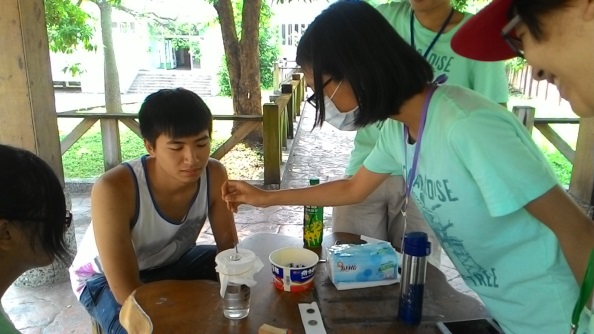 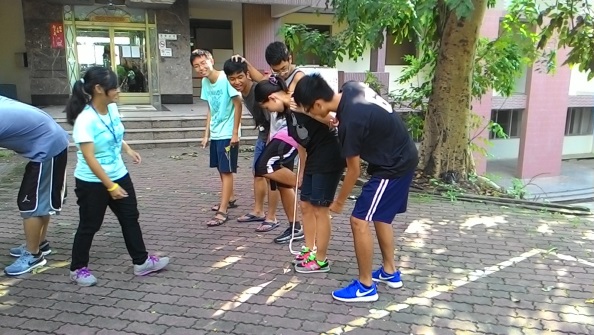 活動照片(請提供2張以上)照片說明： 唐伯虎點秋香照片說明： 口香糖套圈圈活動照片(請提供2張以上)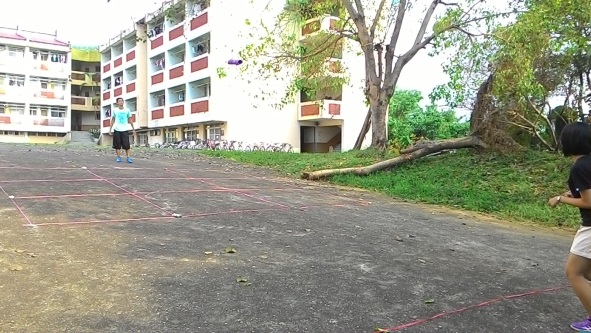 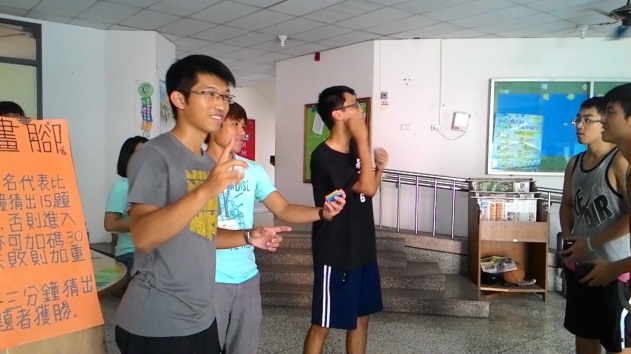 活動照片(請提供2張以上)照片說明： 天旋地轉我不怕照片說明：比手畫腳活動照片(請提供2張以上)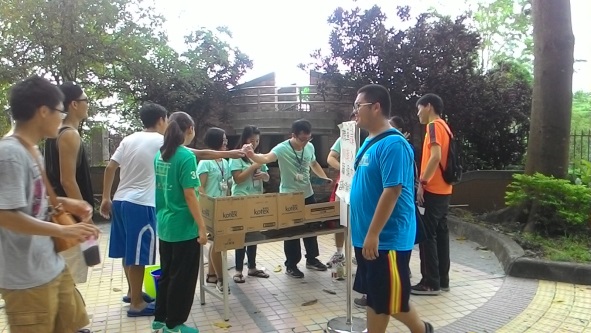 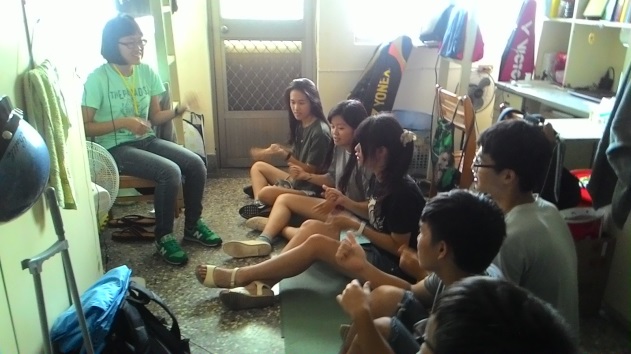 活動照片(請提供2張以上)照片說明： BARTANDER照片說明： 特殊任務檢討與建議沒有示範章導致住宿生不知道有哪一些章。活動時間往前調整，避免天黑活動可能造成的危險。印章佈關位置過於顯眼。活動組班表因無明確列出導致分工不均。報到時間明確寫出，並通知同學不要提早太多報到，以免造成時間上的浪費。明天若還有臨時不參加導致另外一組(兩小組成為一個組闖關)的權益受損的解決方案要出來。闖關需分流，否則有多關時間不足。沒有示範章導致住宿生不知道有哪一些章。活動時間往前調整，避免天黑活動可能造成的危險。印章佈關位置過於顯眼。活動組班表因無明確列出導致分工不均。報到時間明確寫出，並通知同學不要提早太多報到，以免造成時間上的浪費。明天若還有臨時不參加導致另外一組(兩小組成為一個組闖關)的權益受損的解決方案要出來。闖關需分流，否則有多關時間不足。